RENOUVELLEMENT LICENCE PUR JOUEUR – JOUEUSE    Saison 2019/2020Les documents nécessaires au renouvellement des licences sont à remettre lors des créneaux d’inscriptionRenseignements concernant le licencié :			Catégorie :  Nom, Prénom                                                                              Sexe :                  Nat : Né(e) le:   AdresseE-mail :     Père : Mère : E-mail parents :     Le joueur (ou son représentant légal) demande la délivrance d’une licence pour la saison 2018/19 et confirme avoir  pris connaissance du règlement intérieur du club disponible sur le site internet du club ou dans la salle et l’accepter sans condition.Date :	Signature :Pièces à fournir :Le formulaire FFBB complété, signé par le joueur et le médecin, y compris la case surclassement obligatoire.La partie assurance est à remplir et signer. L’assurance A est obligatoire et incluse dans la cotisation. Si vous choisissez l’option B (A + indemnités journalières), Veuillez majorer la cotisation de 4.80€. Cette option ne présente aucun intérêt pour les joueurs qui n’ont pas d’activité professionnelle.1 Photo d'identité en y notant le nom et le prénom à l’arrière.La copie recto-verso de la carte d’identité pour les licenciés ayant 18 ans entre le 1er juillet 2019 et le 30 juin 2020Pour les joueurs à partir de U16, un chèque de caution de 40€ est à remettre à l’inscription. Si les tables et arbitrages auxquels le joueur est inscrit ne sont pas honorés le chèque sera encaissé en fin de saison.Le montant de la cotisation (de préférence par chèque à l’ordre du BC Sierentz)La présente feuille complétée et signéeMontant des cotisations+ sac à dos de sport----------------------------------------------------------------------------------------------------------------------------------------Autorisation parentale:Je soussigné(e) (Nom, Prénom)…………………………………………………………………..Représentant légal du licencié(e), donne l'autorisation à l'entraîneur ou responsable d'équipe de prendre en cas d'accident, les mesures nécessitées par son état de santé, à le faire transporter soit à la clinique soit à l'hôpital le plus proche.	A 	Le 	……….Signature du représentant légal.Président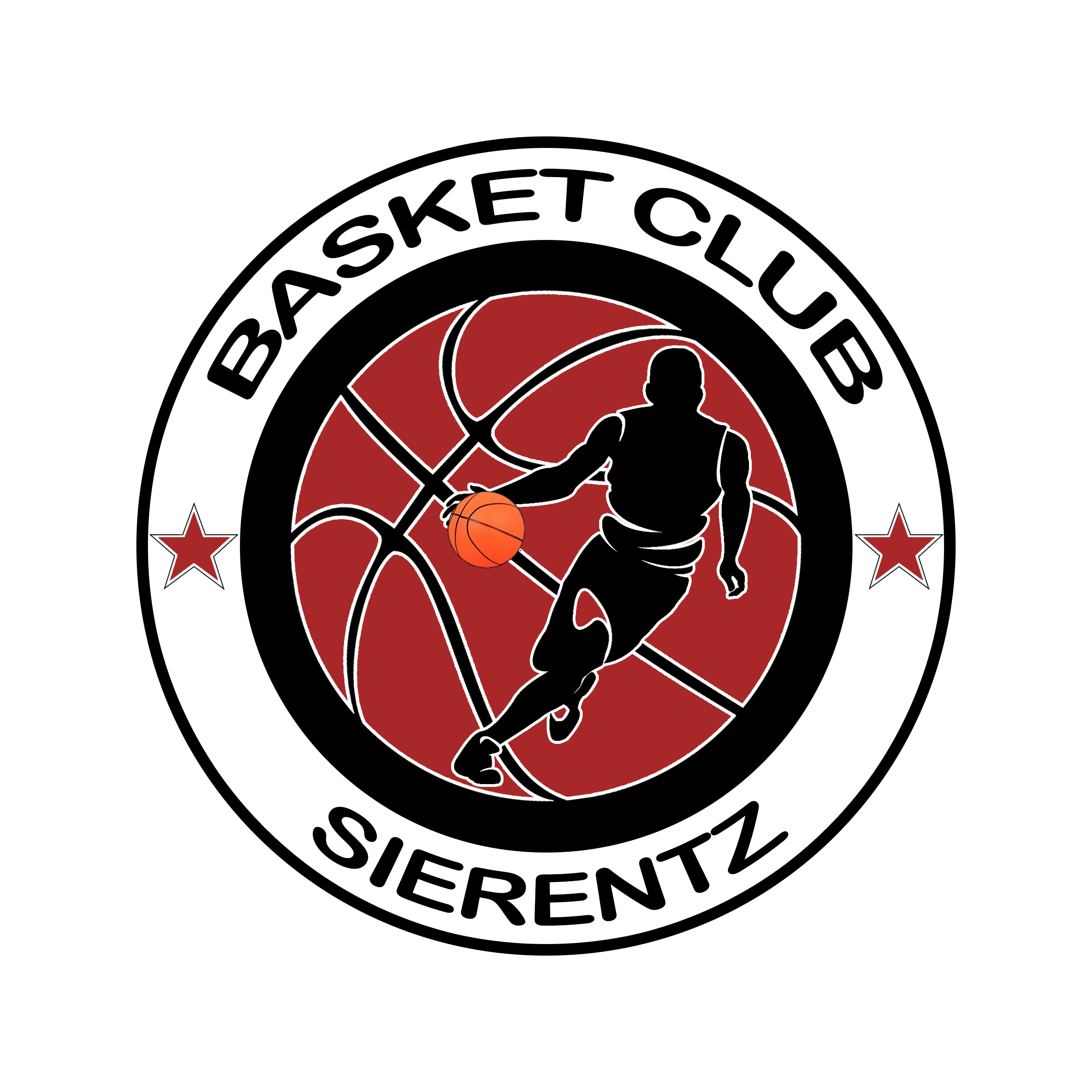 BILLARD Philippe1 rue du raisin68440 DIETWILLERwww.basketsierentz.comTéléphone : Portable :  Travail : Téléphone : Portable : Travail : Séniors / juniorsAv.02145 €Cadet (te) U17 U1603/2004135 €Minime U15 U142005/06125 €Benjamin (e) U13 U122007/08125 €Poussin / Mini U11 à U82009/12115 €Baby2013/14110 €LoisirAv.0195 €A partir du 2ème  enfantA partir du 2ème  enfant15 € de réduction